         КАРАР                                                                       РЕШЕНИЕ«05» июнь  2019 й.                                  №  338                     «05» июня 2019  г.Об утверждении отчета об исполнении бюджета сельского поселения Метевбашевский сельсовет муниципального района Белебеевский район Республики Башкортостан за 2018 годСовет сельского поселения Метевбашевский сельсовет муниципального района Белебеевский район Республики Башкортостан решил:1. Утвердить отчет об исполнении бюджета сельского поселения Метевбашевский сельсовет муниципального района Белебеевский район Республики Башкортостан за 2018 год по доходам в сумме   4 711 193,29 рублей и по расходам в сумме   4 590 799,24  рублей с превышением доходов над расходами  (профицит бюджета) в сумме  120 394,05 рублей со следующими показателями по:доходам бюджета сельского поселения Метевбашевский сельсовет  муниципального района Белебеевский район Республики Башкортостан за 2018 год по кодам классификации доходов бюджетов согласно приложению 1 к настоящему решению;расходам бюджета сельского поселения Метевбашевский сельсовет муниципального района Белебеевский район Республики Башкортостан по ведомственной структуре расходов бюджета сельского поселения Метевбашевский сельсовет муниципального района Белебеевский район Республики Башкортостан за 2018 год согласно приложению 2 к настоящему решению;расходам бюджета сельского поселения Метевбашевский сельсовет муниципального района Белебеевский район Республики Башкортостан за 2018 год по разделам, подразделам, целевым статьям и видам расходов классификации расходов бюджетов согласно приложению 3 к настоящему решению.2. Данное решение обнародовать в здании Администрации сельского поселения Метевбашевский сельсовет муниципального района Белебеевский район Республики Башкортостан и на официальном сайте Администрации сельского поселения Метевбашевский сельсовет муниципального района Белебеевский район Республики Башкортостан.Заместитель председателя Совета                     			Л.С.БатыргарееваБАШҚОРТОСТАН РЕСПУБЛИКАҺЫБӘЛӘБӘЙ РАЙОНЫ МУНИЦИПАЛЬ РАЙОНЫНЫҢ  МӘТӘУБАШ  АУЫЛ СОВЕТЫАУЫЛ БИЛӘМӘҺЕ СОВЕТЫ452305, Мәтәүбаш  ауылы, Мәктәп урамы, 62 аТел. 2-61-45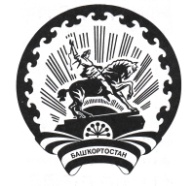 СОВЕТ СЕЛЬСКОГО ПОСЕЛЕНИЯМЕТЕВБАШЕВСКИЙ СЕЛЬСОВЕТМУНИЦИПАЛЬНОГО РАЙОНА БЕЛЕБЕЕВСКИЙРАЙОН РЕСПУБЛИКИ БАШКОРТОСТАН452305, с. Метевбаш, ул. Школьная  62 аТел. 2-61-45